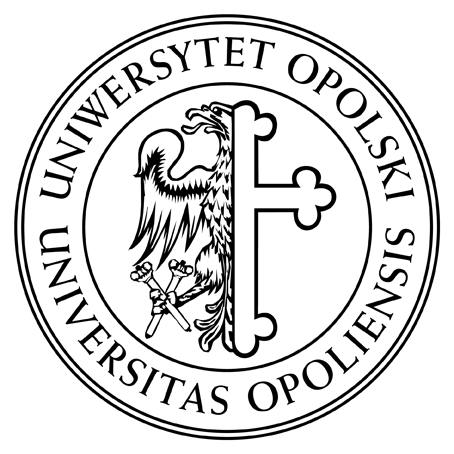 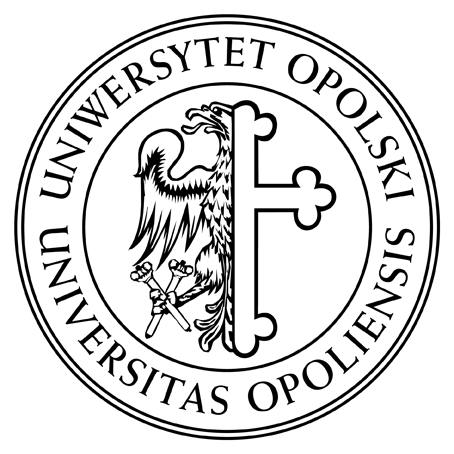 UNIWERSYTET  OPOLSKI (Times 18)WYDZIAŁ FILOLOGICZNY (Times 14)(spacja)(spacja)(spacja)(spacja)PRACA MAGISTERSKA (Times 14)(spacja)(spacja)(spacja)Imię i nazwisko (Times 16)(spacja) (spacja)(spacja)TYTUŁ PRACY (w języku oryginału) (Times 16)TYTUŁ PRACY (w języku angielskim) TYTUŁ PRACY (w języku polskim, jeżeli tytuł oryginału jest inny niż polski) Praca napisana pod kierunkiemtytuł, stopień naukowy, imię i nazwisko promotoraOpole ROK